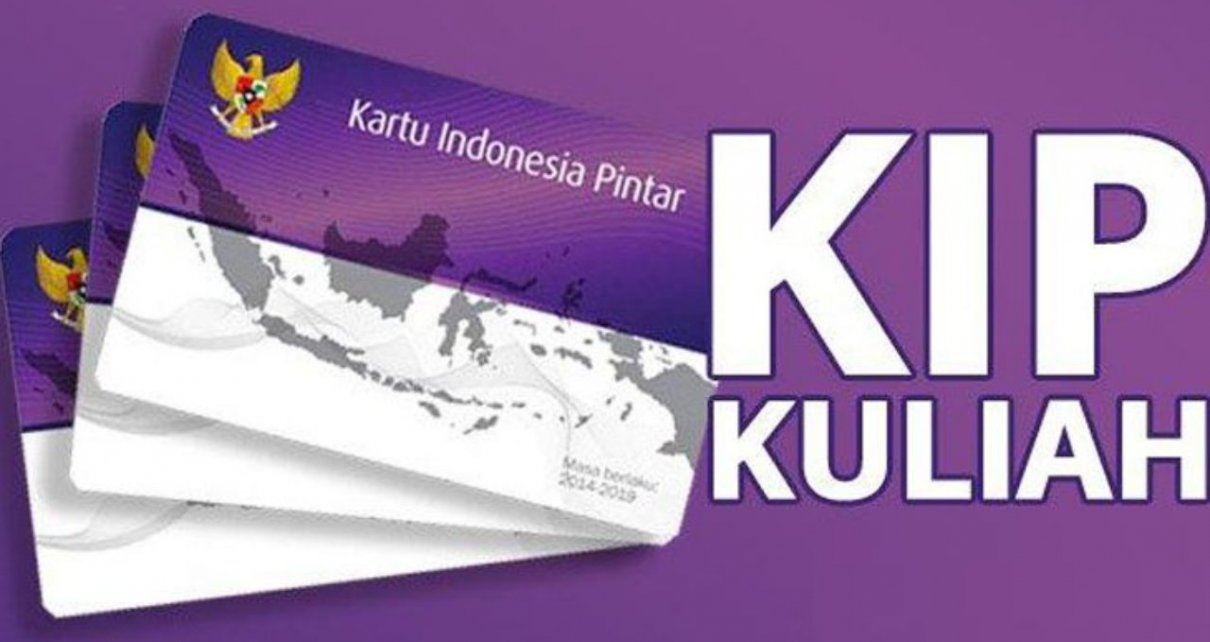 I.   DATA DIRI1.    NAMA LENGKAP                    :FORMULIR PENDAFTARAN PROGRAM KIP IAIN KUDUSTAHUN 2020(formulir diisi dengan huruf kapital)PASFOTO TERBARU3 x 42.    JENIS KELAMIN                     :              1. Laki – Laki; 2. Perempuan3.    AGAMA                                   :              1. Islam; 2. Protestan; 3. Katolik; 4. Hindu; 5. Buddha; 6. Konghucu4.    KAB/KOTA LAHIR                   :5.    TANGGAL LAHIR                    :                      						Tanggal – Bulan - Tahun6.    ALAMAT                                  :7.    KODE POS                              :8.    TELEPON RUMAH                  :                                    -                                                                    (Kode wilayah-No telepon)9.    HP                                            :II.  KELUARGA1.    NAMA AYAH/WALI                 :2.    PEKERJAAN AYAH/WALI       :             1. PNS; 2. Peg Swasta; 3. Wirausaha; 4. TNI / POLRI; 5. Petani; 6. Nelayan; 7 LainnyaBEKERJA SEBAGAI               :3.    NAMA IBU                               :4.    PEKERJAAN IBU                    :            1. PNS; 2. Peg Swasta; 3. Wirausaha; 4. TNI / POLRI; 5. Petani; 6. Nelayan; 7 LainnyaBEKERJA SEBAGAI               :5.    JUMLAH TANGGUNGAN       :                      Orang6.    HP ORANG TUA                     :7.    STATUS ORANG TUA            : ayah            Ibu                  1. Kandung; 2. Tiri; 3. Angkat; 4. Lainnya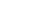 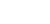 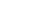 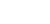 8.    PENDIDIKAN ORANG TUA    : ayah            Ibu                  1. Tidak Sekolah; 2.SD/MI; 3. SMP/MTS; 4. SMA/MA; 5. D1; 6. D2/D3; 7 S1/D49.    ORANG TUA KANDUNG        : ayah            Ibu                  1.Masih Hidup; 2 Sudah Wafat; 3 LainnyaIII. RUMAH TINGGAL KELUARGA1.    KEPEMILIKAN                        :         (1. Sendiri; 2. Sewa tahunan; 3. Sewa bulanan; 4. Menumpang; 5 Tidak memiliki; (4)&(5) langsung IV)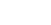 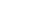 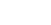 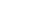 2.    TAHUN PEROLEHAN             :3.    SUMBER LISTRIK                  :                                             (1. PLN ; 2. Genset/Mandiri; 3. Tenaga surya ; 3. PLN & Genset ; 4. Tidak Ada)4.    LUAS TANAH                          :5.    LUAS BANGUNAN                  :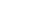 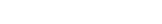 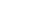 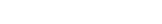 6.    MANDI CUCI KAKUS              :.      SUMBER AIR                          :8.    JARAK DARI PUSAT KAB /KOTA :9.    JUMLAH ORANG TINGGAL   :                         OrangIV. EKONOMI KELUARGA00 - 200 m2; 3. 50-99 m2; 4. < 25-50 m2; 5. < 25 m2 )00 - 200 m2; 3. 50-99 m2; 4. < 25-50 m2; 5. < 25 m2 )ndiri didalam ; 2. Kepemilikan sendiri diluar ; 3. Berbagi pakai ) PDAM;              Sumur;              Sungai / Mata air/gunung1.    PENGHASILAN AYAH/WALI        :                                                   rupiah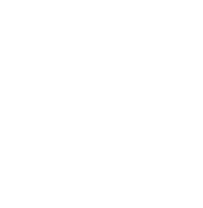 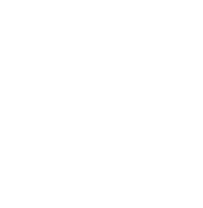 2.    PENGHASILAN IBU                :                                                   rupiah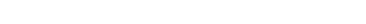 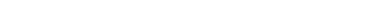 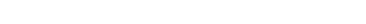 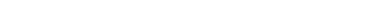 V. PENDIDIKAN1.    KODE SEKOLAH ASAL          :                                                                           Nomor Pokok Sekolah Nasional2.    NAMA SEKOLAH ASAL          :3.    NOMOR INDUK                       :                                                                                          Nomor Induk Siswa Nasional4.    TAHUN LULUS                       :5.    JURUSAN                               :FORMULIR PENDAFTARANPROGRAM BIDIKMISI IAIN KUDUSTAHUN 2019 (formulir diisi dengan huruf kapital)6.    URUTAN PRESTASI DI SEKOLAH7.    PRESTASI KO / EKSTRA KURIKULER TERBAIKa. Prestasi 1                           :b. Prestasi 2                           :VI. PILIHAN1.    KODE PERGURUAN TINGGI :2.    NAMA PERGURUAN TINGGI :3.    NAMA PRODI PILIHAN 1        :4.    PRODI PRODI PILIHAN 2       :VII. RENCANA HIDUP DI LOKASI PENDIDIKAN YANG DITUJU APABILA DITERIMA1.    RENCANA TEMPAT TINGGAL           :                  (1. Bersama Keluarga / Kenalan; 2. Kos / Sewa; 3. Pesantren; 4. Belum Ada)2.    ADA DUKUNGAN KELUARGA     :              (1. Ya, 2.Tidak )3.    TRANSPORT DARI DAERAH ASAL   :                  Pesawat terbang               Kapal laut                        Kendaraan Darat4.    TRANSPORTASI SEHARI HARI         :                  (1. Sepeda Motor ; 2. Sepeda; 3. Becak; 4. Kendaraan Umum; 5. Lainnya:VIII. CATATAN  KHUSUSKONDISI KESEHATAN                                 :(sakit kronis, ketunaan, dlsb)Dengan ini saya menyatakan dengan penuh kesadaran untuk taat dan patuh terhadap ketentuan umum dan khusus Bidikmisi, menjunjung tinggi kehormatan pribadi, keluarga, almamater dan asal sekolah dengan mengisi segala informasi sebenar-benarnya. Saya bersedia dikenai sanksi apabila melanggar ketentuan dan memberikan informasi yang tidak benar.……………………………………. , …………………………………… (……………………………………………………………………………………)                                             (Nama Terang & Tanda Tangan)a. Semester 1                         :Nilai Rapor:b. Semester 2                        : Nilai Rapor:c. Semester 3                         : Nilai Rapor:d. Semester 4                         : Nilai Rapor:e. Semester 5                         :Nilai Rapor:f. Semester 6                         :Nilai Rapor: